Publicado en Naucalpan de Juárez, México el 20/04/2022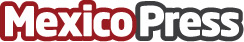 Una historia de 20 años de innovación en la construcción en México,  Ceo Federico Cerdas   En 2002 Federico Cerdas, con tan solo  24 años, soñaba con innovar la industria inmobiliaria. Hoy Global Businesses Inc. tiene presencia en 46  ciudades de México y Skyhaus desarrolla vivienda residencial en las zonas de más alta plusvalía de la CDMXDatos de contacto:Ricardo Marcos Zamudio Salazar5555248950Nota de prensa publicada en: https://www.mexicopress.com.mx/una-historia-de-20-anos-de-innovacion-en-la Categorías: Inmobiliaria Finanzas Sociedad Emprendedores Ciudad de México http://www.mexicopress.com.mx